Clase de cocina (vocabulario)料理教室（語彙）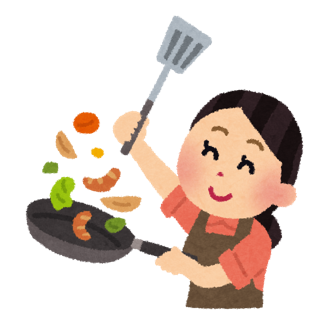 RecetaレシピEnjuagar水で洗うIngredientes材料Fuego bajo弱火Pollo鶏肉Transparente半透明Carne肉Agua calienteお湯Al gusto味にApagar el fuego火を消すCocinar料理するAgregar入れるOlla/cacerola鍋Remojar水戻すFuego火Coladorこし器Fuego alto強火Exprimir絞るHervir煮るRevolver混ぜるMinuto分Refrigerador冷蔵庫Disolver溶かすSarténフライパンQuemarse焦げるAceite油SalsaソースFreír炒めるDesmenuzar小さくちぎるLigeramente doradoきつね色Servir提供するDescongelar冷凍するTortillasトルティーヤMicroondasレンジCortar finamente刻むCortar en cuadritosみじん切るFuego medio中火